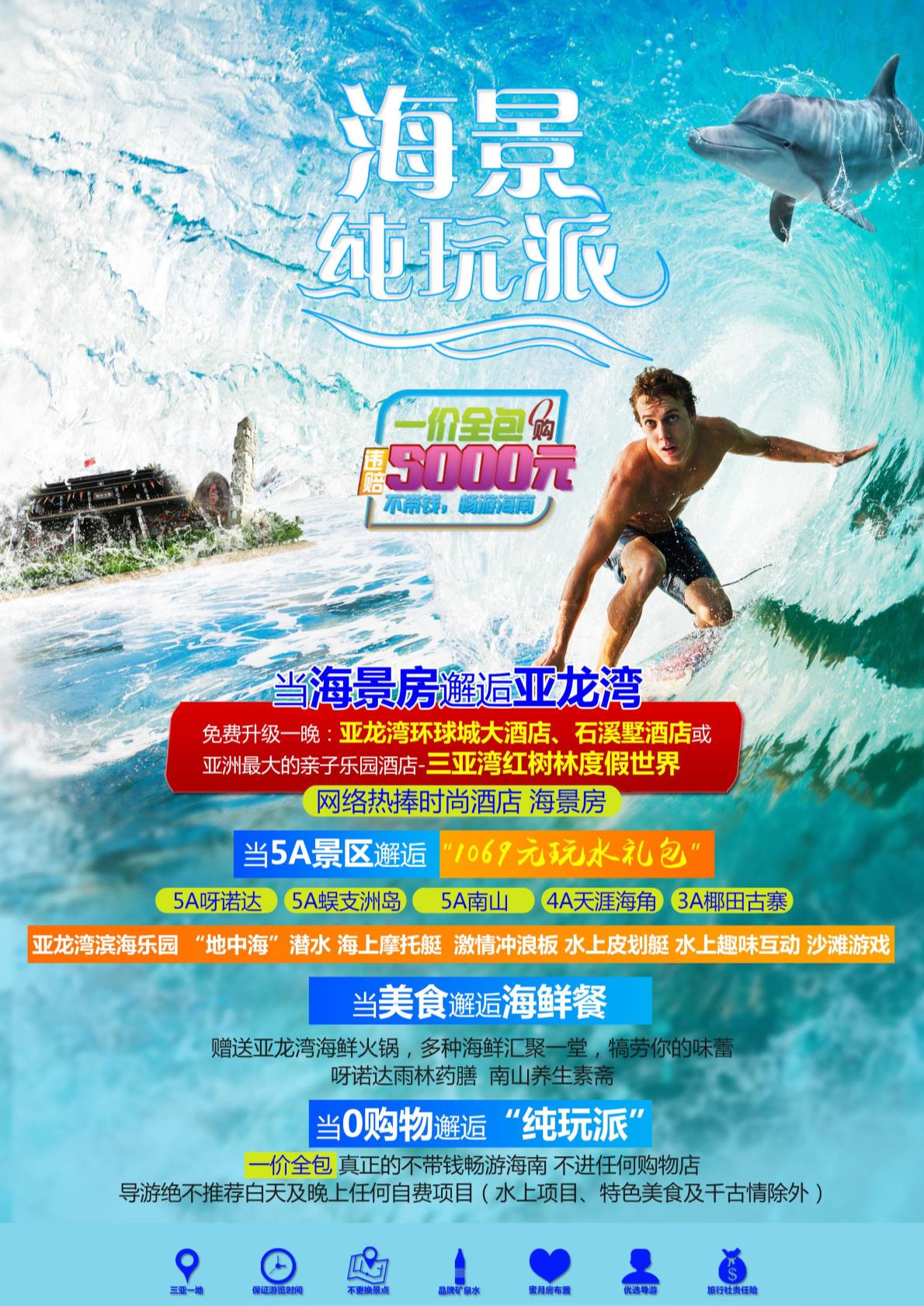 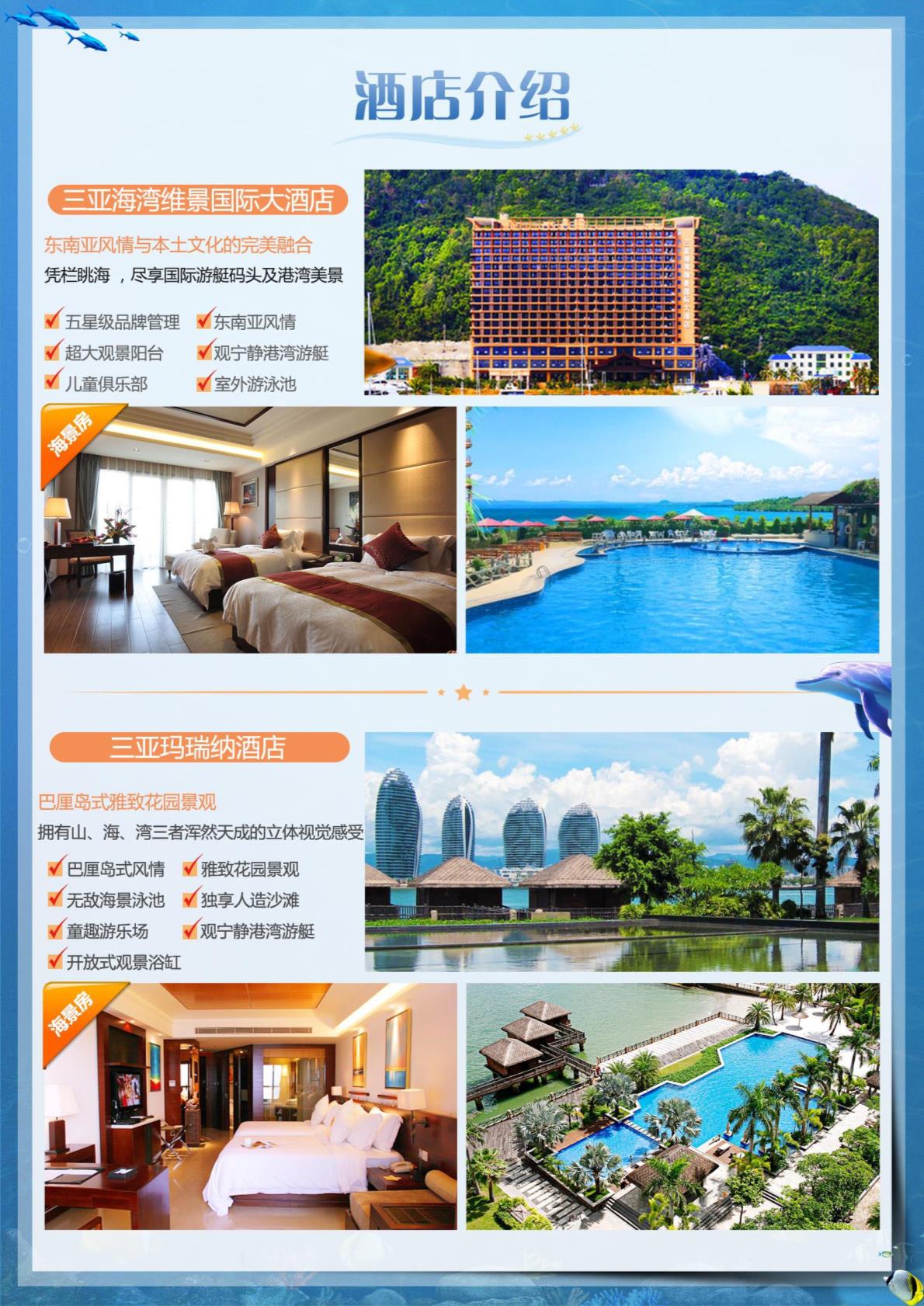 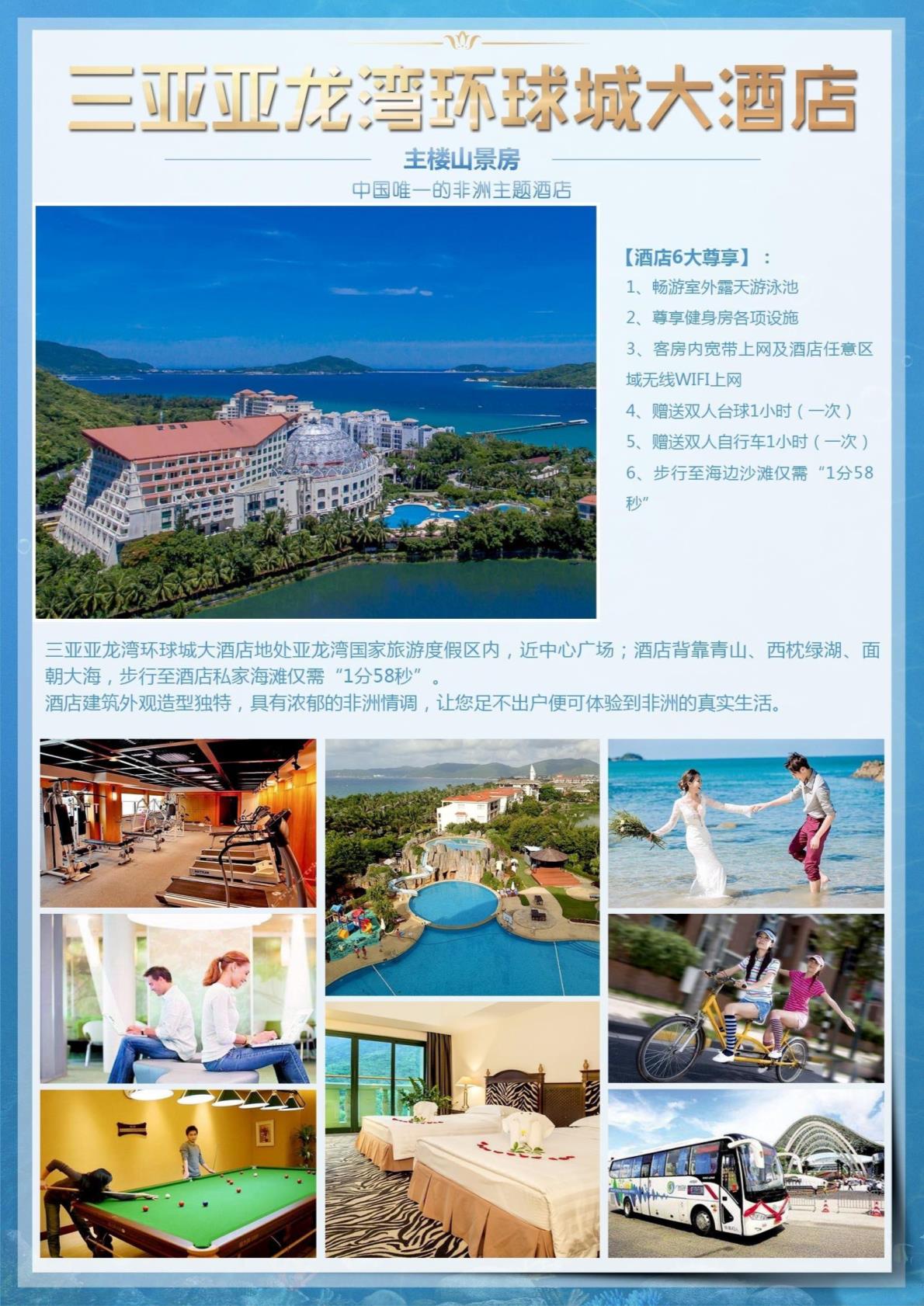 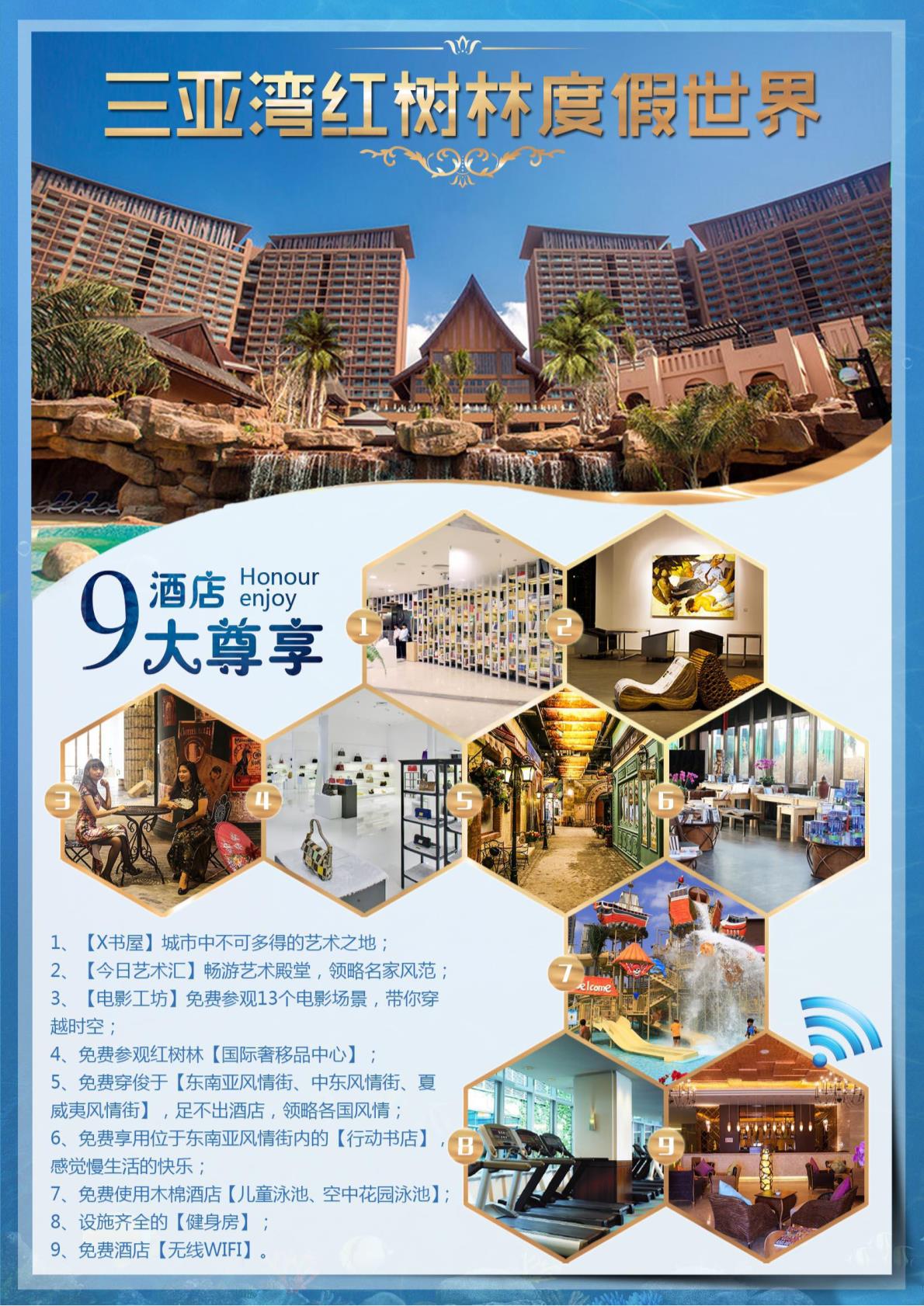 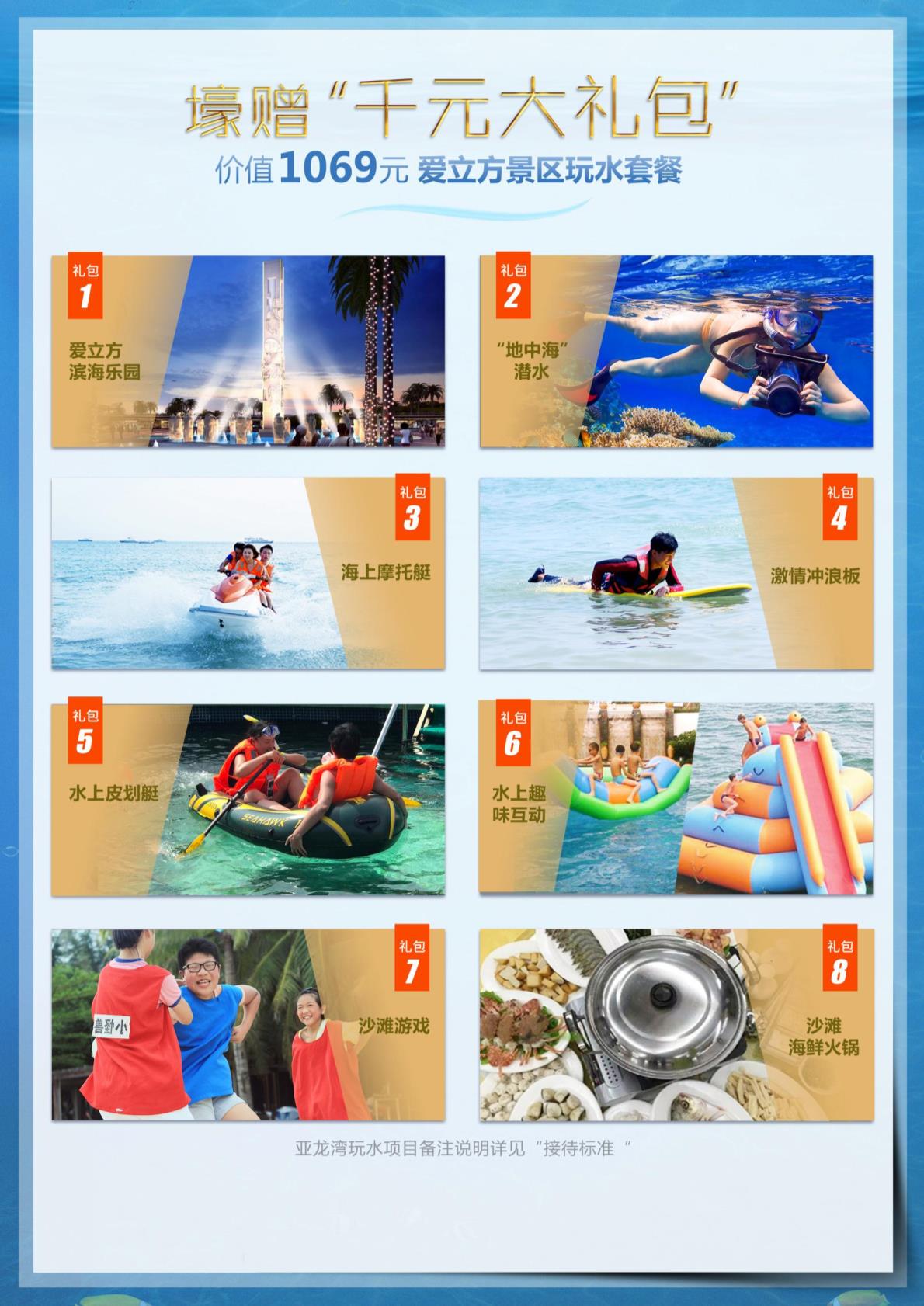 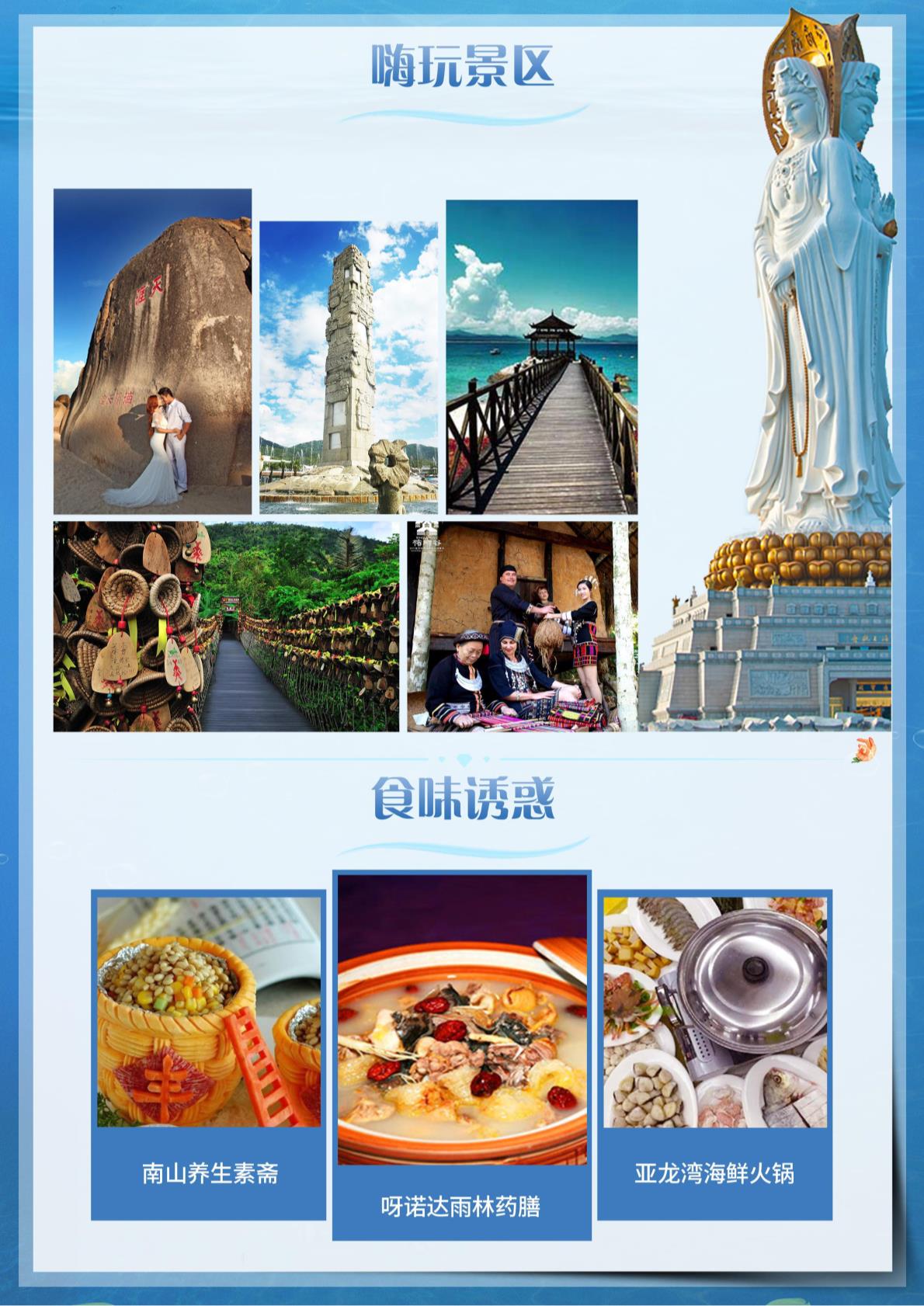 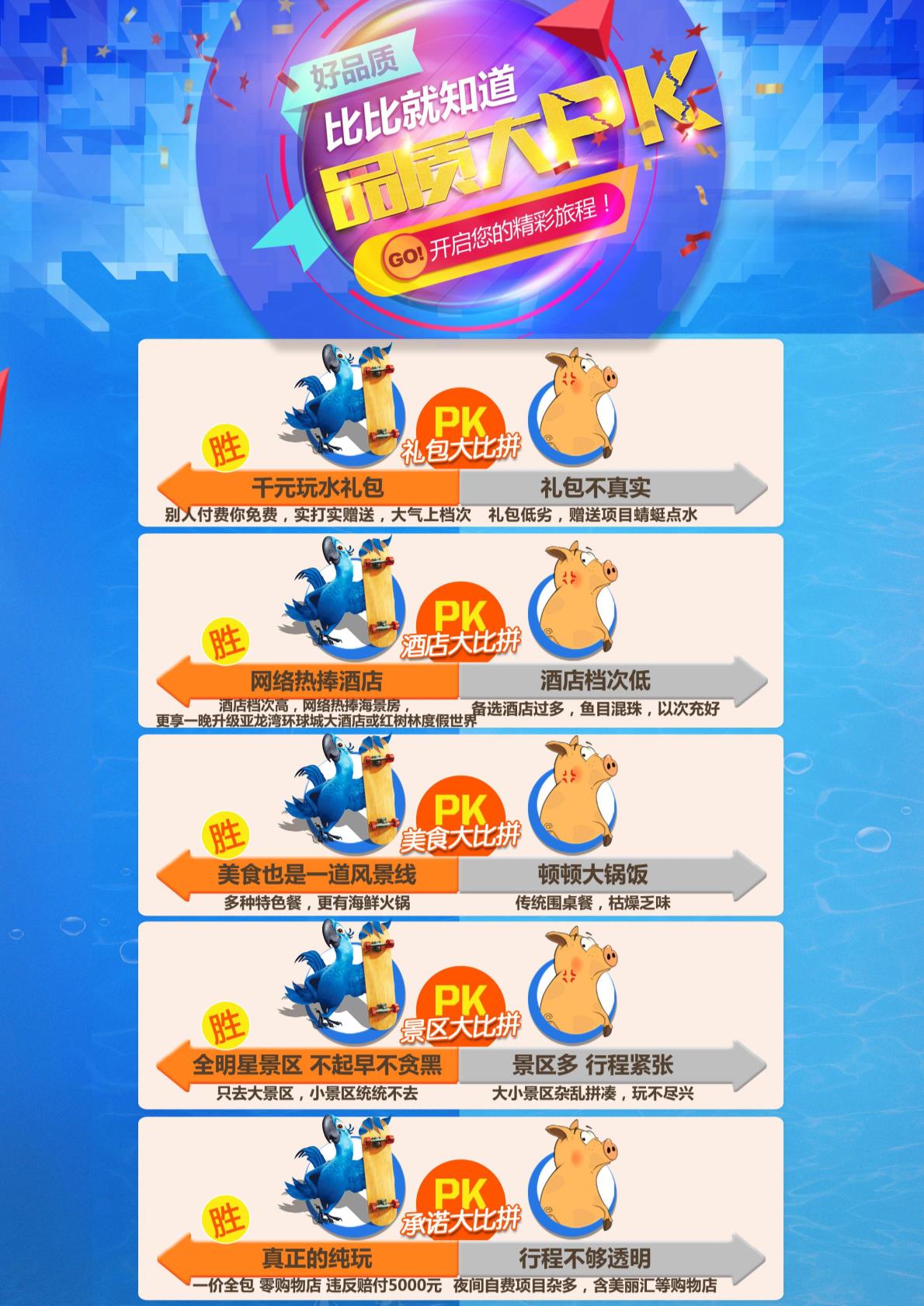 行程安排：天数行程安排餐—住宿酒店三亚第1天出发地机场>>>三亚凤凰机场乘机抵达国际旅游岛美丽的"鹿城"---三亚市，我社已安排司机接机，入住酒店准备丰富的旅程。第2天   三亚一地指定酒店①海南的“香巴拉”欣赏海南独特的热带雨林景观【呀喏达热带雨林风景区—含门票及景区观光车】，热带雨林谷遮天蔽日，流泉叠瀑倾泻而下。在这里，百年古藤、千年古蕨、巨大的仙草灵芝、“冷血杀手”见血封喉以及热带雨林的六大奇观等，更是让您惊叹不已。午餐享用价值58元【呀诺达雨林药膳】（游览及用餐约150分钟）早中晚三亚指定酒店②前往以爱为主题的【亚龙湾爱立方】，中国八大最美海岸，也被誉为“天下第一湾”。赠送价值1069元玩水套餐：畅玩亚龙湾滨海乐园、“地中海”潜水、海上摩托艇、激情冲浪板、水上皮划艇，浮潜区水上弹跳床、水上滑滑梯、水上跷跷板、水枪互动及沙滩游戏（桃花朵朵开+按摩派对），与最美海湾、最佳沙滩零距离接触，充分享受蓝天碧水的温情以及海上运动带来的无穷乐趣。晚餐在亚龙湾海边享用海鲜火锅，海南当地多种海鲜汇聚一堂，犒劳你的味蕾。第3天三亚一地①岛中之王前往素有“中国马尔代夫”之称的国家5A级景区【蜈支洲岛】，冯小刚《私人订制》取景地。此处画面呈现：海如蓝、绿如镜、白如雪，山海天融为一体的景象，沙滩洁白细腻，海水清澈见底。是放逐心灵的世外桃源，放松休闲的海岛度假仙境。当日午餐留白，您可依据个人喜好，于岛上自行寻访美食。体验美妙绝伦的放空之旅（游览及往返过渡时间不少于4小时）。②苗族古寨早—晚三亚指定酒店走进祖国最南端、民风淳朴的苗族古寨【椰田古寨生态旅游区】，以独特的角度全方位的展示海南苗家原生态的生活场景，感受“银色世界”的傩蛊文化（游览约90分钟）。第4天三亚一地①为爱祈福前往国家5A级景区【南山文化旅游区】，集中外园林、佛教文化为一体的福泽之地，膜拜世纪之作108米的观音圣像，一路梵音相伴，行止于梵天净土，身心俱感清灵空阔。午餐享用价值48元【南山养生素斋】。（游览及用餐不少于150分钟）早中—三亚指定酒店②情缘驿站久负盛名的国家4A级景区【天涯海角】（游览不少于120分钟），领略那里的海天一色、烟波浩渺，感受那份情美天涯的神秘。当日晚餐自理，您可根据个人口味自由寻访喜爱的美食。第5天自由活动早——睡到自然醒，享用酒店自助早餐。随后自由安排活动，选择多多：您可到海边散散步，或租一辆山地车迎风骋行三亚湾。中餐可自费在三亚市中心遍尝地方风味小吃。或乘坐免费巴士前往全球最大的单体免税店【海棠湾免税店】，汇聚近300个国际知名品牌，尽情享受不出国门也能拥有奢华与时尚。三亚指定酒店早三亚第6天全天自由活动，不含车导。—指定酒店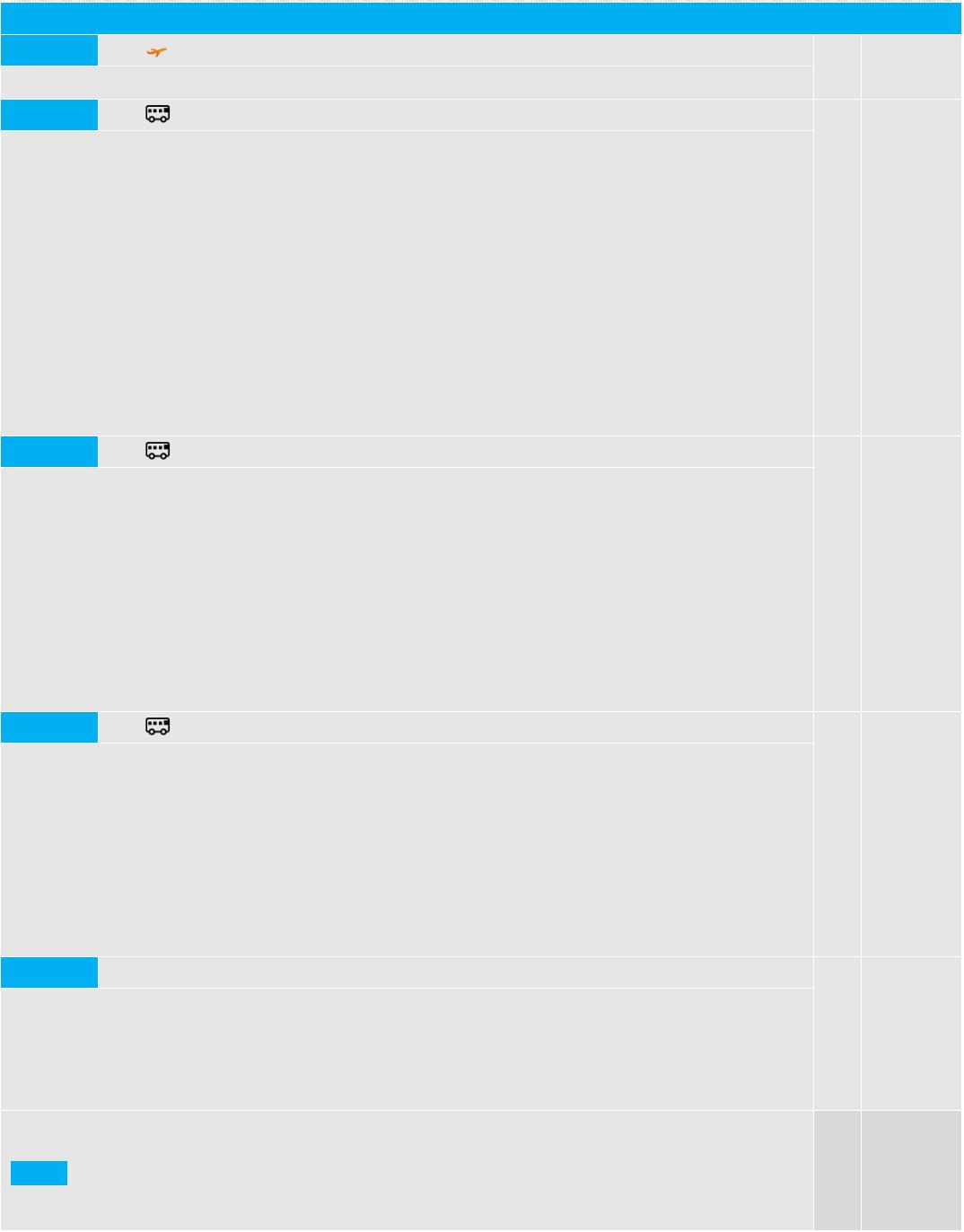 早早三亚第7天全天自由活动，不含车导。指定酒店第8天三亚快乐返航根据航班时间，前往机场送机，圆满结束旅程！晚航班的客人，可自由感受让您意犹未尽的魅力三亚，之后根据航班时间集中前往机场送机，结束愉快的旅程！/自由活动期间客人需在航班起飞前3小时回到酒店，我社专业司机将在酒店安排送机。——行程、景点游览顺序、游览时间仅提供参考标准，具体视天气及游客实际游览情况而定——★行程中酒店说明：（排名不分先后）酒店区域酒店名称房型酒店名称房型三亚海湾维景国际大酒店三亚玛瑞纳酒店海景房海景房海景房海景房三亚海立方酒店海景房海景房三亚明申高尔夫度假酒店三亚鸿洲埃德瑞酒店嘉宾国际大酒店三亚三亚半山半岛帆船港酒店三亚青海大厦酒店高级海景套房豪华山海居指定酒店温馨提示：情侣及夫妇，视房态允许，可享受免费升级大床房，需报名若逢“政府接待征用房、酒店大型会议占用房”等不确定因素，导致无法入住所列酒店，将对应安排等同标准或同于此标准的其它酒店，并提前至少 48小时通知客人。【免费升级一晚：亚龙湾环球城、石溪墅或亚洲最大的亲子乐园酒店-三亚湾红树林度假世界】★行程中用餐说明：（以下菜单仅供参考，具体以餐厅当时出品为准）凉菜：凉拌海带丝、凉拌花菜、川北凉粉等。呀诺达雨林养生药膳热菜、汤系列：冬瓜南瓜汤、木瓜山药炖龙骨、胡椒根青芦炖柴鸡、萝卜焖牛杂、菠萝烧鸭、毛豆炒腌肉、白果烧冬瓜、黄豆雪里蕻；点心系列：玉米馒头、咸香画卷、香炸芝麻饼。米粥系列：绿豆粥、玫瑰花粥、大麦土豆粥、核桃百合健脑粥、白米饭。水果系列：圣女果、或西瓜等（菜品品种会根据季节性不同而变更）。凉菜类：酸辣羊肚丝、凉拌千张、美味毛肚片、爽口凉粉、凉拌青瓜、酸辣海蜇丝；热菜类：素烩四宝、酱汁腰花、红烧豆腐、冬瓜腊肠、萝卜肥肠、榨菜黄喉、海带肉丝、合时绿叶；点心类：香麻饼、虎皮蛋糕、白馒头、长寿面、油炸春卷；汤粥类：紫菜蛋花汤、绿豆汤、酒糟汤圆、白米饭、甜玉米；饮料类：橙汁、冰水；时令水果。南山自助养生素斋亚龙湾海鲜火锅接待标准海鲜肉类：海虾、海鱼、海蟹、鱿鱼、海白螺、鱼丸、文昌鸡；蔬菜类：豆腐、豆芽、玉米、白萝卜、生菜；水果类：圣女果、或西瓜等；主食：白米饭交通住宿海南旅游用车为空调旅游车（接、送机为普通车型），车型根据此团游客人数而定，保证每人正座车座。全程不提供自然单间，如出现单人，请补交单住房差。4正5早（5餐丰盛自助早餐，三大特色餐及精选30元/人/餐的团餐）。特色餐安排：亚龙湾海鲜火锅、呀诺达雨林药膳、南山养生素斋。含景点第一门票，以下景区电瓶车不含，游客可自由选择乘坐或徒步，不影响正常的游览：（天涯海角电瓶车 15元、南山文化旅游区电瓶车 30元）。餐饮景点导游儿童保险旅行社特选优秀导游贴心服务。儿童收费及接待标准以确认书为准。含海南旅行社责任险（建议游客另行购买旅游意外险）。爱立方玩水项目：温馨提示1、如因天气原因导致个别项目无法实施，或客人自愿放弃（包含因身体原因无法参与）个别项目，概不退费；2、如因天气原因无法安排礼包全项（玩水项目+海鲜火锅），将换为“亚龙湾天堂森林公园+流云轩自助餐”；3、1.2米以下儿童及60岁以上人群，按规定无法参与潜水项目；其余项目视身体及海况决定，不参与概不退费。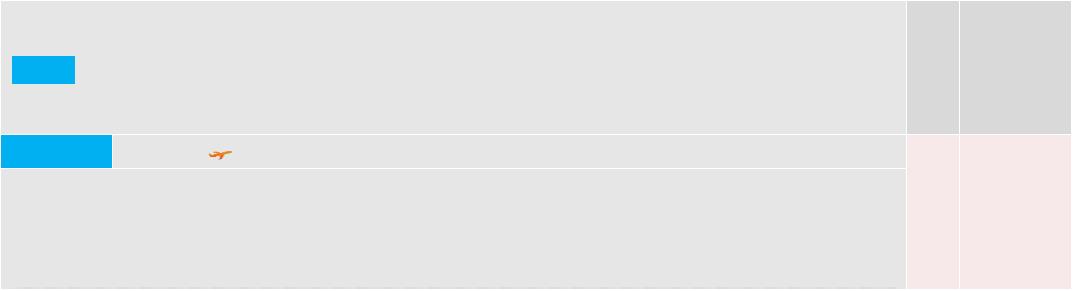 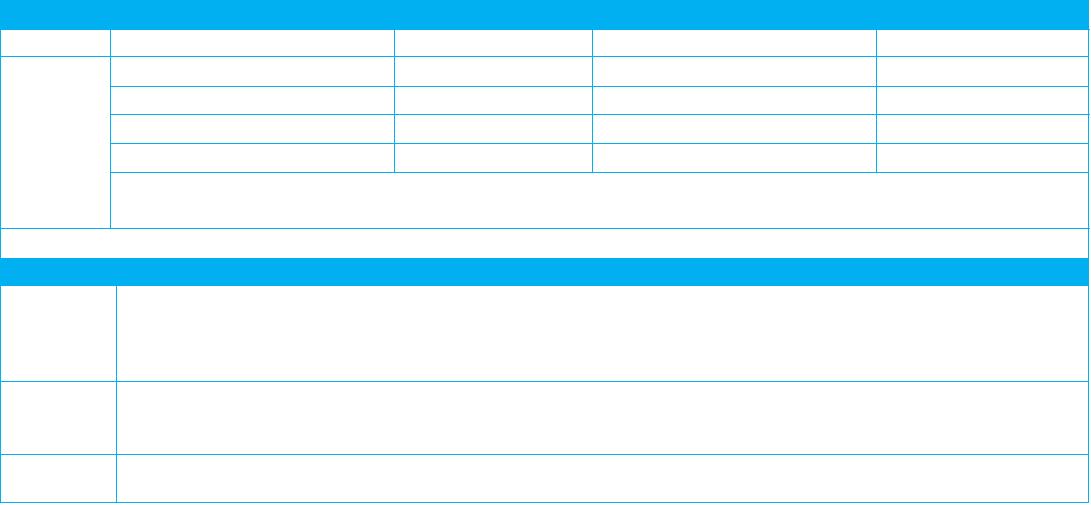 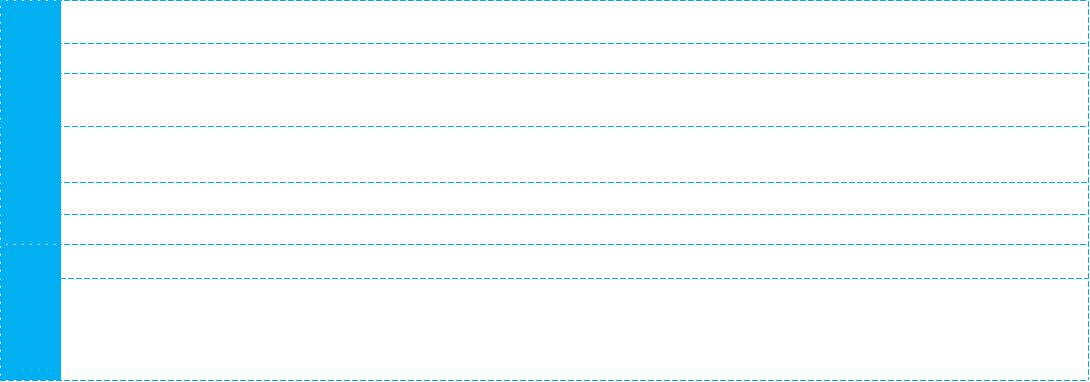 1、行程中所列酒店，如因会展、酒店满额等因素无法接待，海南地接社会安排不低于、或高于原级别标准的酒店，并提前至少48小时通知。2、海南地接社在保障景点游览时长不变的前提情况下，行程中所标注的车程时间仅供参考，行程中所标注的细化时间，也将以海南当时实际情况为准。3、如遇天气等不可抗力因素(包括部份景点的庆典活动、检修等客观因素限制)，导致行程中包含的景点无法正常游览,海南地接社将在征得游客同意的前提下,按同等成本进行景点置换，或按实际成本退费（赠送项目除外）。4、产品为打包价格，持有军官证、导游证、老年证、残疾证、学生证等的游客无额外优惠；如因游客个人原因放弃行程中包含的任何项目，费用均无法退还，也不做任何等值兑换。5、完成行程包含的景点游览后的时间，均属于游客的“自由活动”时间。自由活动期间，游客需注意财产及人身安全，安全责任由当事游客自行负责。游客若在旅游途中擅自离团，与旅行社的旅游服务关系自动解除，未产生的费用无法退还，离团后所有的安全责任游客自负。备注6、在旅游行程中的自由活动时间，游客应当选择自己能够控制风险的活动项目，并在自己能够控制风险的范围内活动。除特殊团队外，旅行社不安排攀岩、探险性漂流、下海游泳、冲浪、跳伞等高风险活动，也敬请游客在旅游中的自由活动期间尽量不要去参加这些活动，如若游客坚持参与，请自行承担风险。7、提前说明：部份景区内设的购物商店，属于景区自行商业行为，不属于旅行社安排的购物商店，旅行社不承担相关责任，游客可自主选择。8、行程中包含的“蜈支洲岛”景区因赴岛工具特殊，景区对70岁以上老人及行动不便人士（如：孕妇）不予接待，请慎重选择。如坚持上岛，需签署景区规定的免责证明。9、请游客务必如实填写《游客意见反馈表》，恕不受理因虚填或不填意见反馈表后的相关投诉。若对于行程当中服务及接待标准有异议，请拨打电话反映解决；如在当地暂时解决不了，海南地接社将登记备案，并于团队结束返程五个工作日内处理。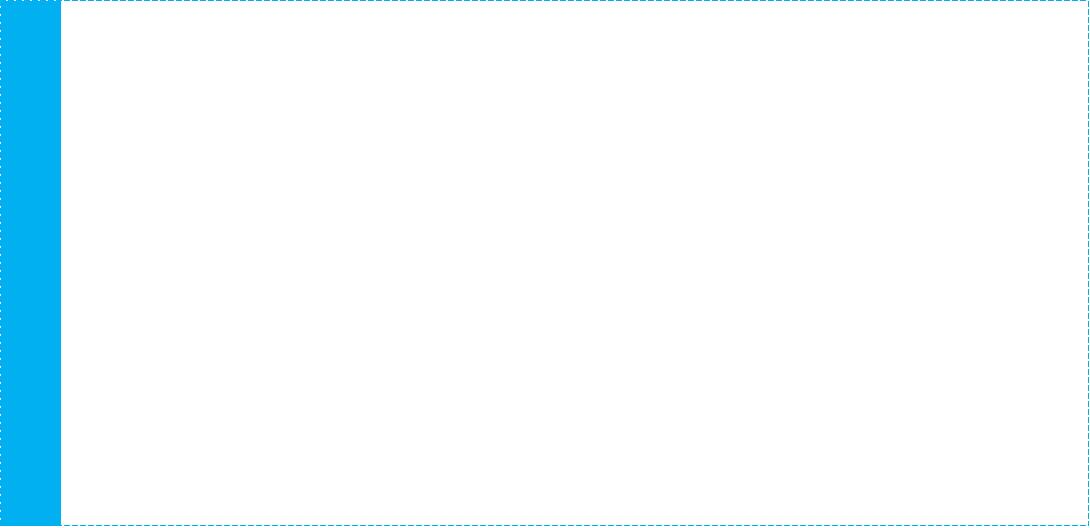 